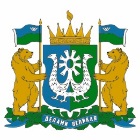 ХАНТЫ-МАНСИЙСКИЙ АВТОНОМНЫЙ ОКРУГ - ЮГРА(Тюменская область)ПРАВИТЕЛЬСТВО ХАНТЫ-МАНСИЙСКОГО АВТОНОМНОГО ОКРУГА – ЮГРЫФОНД ПОДДЕРЖКИ ПРЕДПРИНИМАТЕЛЬСТВА ЮГРЫ«МОЙ БИЗНЕС»628012, Ханты-Мансийский автономный округ – Югра, г. Ханты-Мансийск, ул. Пионерская, д. 14тел./ факс: 8 (3467) 388-400, e-mail: info@mb-ugra.ru22/05-Исх-______ от «____» июля 2023 г.                         Руководителям Центров занятости населенияХанты-Мансийского автономного округа – ЮгрыСообщаем Вам, что на государственной платформе поддержки предпринимателей, самозанятых и тех, кто планирует начать свой бизнес –Цифровая платформа МСП.РФ (https://мсп.рф) реализована возможность подачи субъектами малого и среднего предпринимательства и физическими лицами заявки для получения экспресс-консультации в Фонде поддержки предпринимательства Югры «Мой Бизнес».В целях повышения качества, оперативности и доступности оказываемых услуг буду признателен за информирование лиц, обращающихся в Центры занятости населения и желающих осуществлять предпринимательскую деятельность, или действующих предпринимателей о возможности получения экспресс-консультации с помощью Цифровой платформы МСП.РФ.Дополнительно прошу распечатать информационную листовку с QR-кодом, содержащим ссылку на форму подачи заявки, для демонстрации потенциальным или действующим предпринимателям в ходе личного приема.Информация о сервисах Цифровой платформы МСП.РФ, а также макет информационной листовки прилагаются к письму.Надеюсь на дальнейшее плодотворное сотрудничество!Приложение: на 2 л. в 1 экз.Генеральный директор		 	    	   			     А.А.ЗубаревИсполнитель: Дроган Тимур Олегович, заместитель руководителяЦентра информационно-консультационного сопровождениятел.: + 7 (3467) 388-400, доб. 161, dto@mb-ugra.ru  Приложение №1к письму Фонда поддержки предпринимательства Югры «Мой Бизнес»от _________________ № 22/05-Исх-________Проект пресс-релизаЦифровая платформа МСП.РФ (https://мсп.рф) – государственная платформа поддержки предпринимателей, самозанятых и тех, кто планирует начать свой бизнес.Здесь вы сможете ознакомиться с существующими мерами государственной поддержки бизнеса, а также подать заявку онлайн. На основе профиля деятельности вашей компании и стоп-факторов платформа сформирует персональную подборку, которая подойдет вам на 100%. (https://мсп.рф/services/support/promo).Возникли вопросы по регистрации или осуществлению предпринимательской деятельности? Оставьте заявку на экспресс-консультацию, и сотрудник Фонда поддержки предпринимательства Югры «Мой Бизнес» свяжется с вами по телефону в течение одного рабочего дня. (https://мсп.рф/services/reg-support-map/) Вам также доступны более 20 бесплатных сервисов для начала и развития вашего дела:расчет рейтинга бизнеса (https://мсп.рф/services/antikrizisnye-mery/raschet-reytinga-biznesa/) проверка контрагента (https://мсп.рф/services/counterparty/promo) рынки сбыта продукции (https://мсп.рф/services/development/promo)бизнес-обучение и поддержка наставников (https://мсп.рф/education/promo/) и многое другое на МСП.РФ (https://мсп.рф).Приложение №2к письму Фонда поддержки предпринимательства Югры «Мой Бизнес»от _________________ № 22/05-Исх-________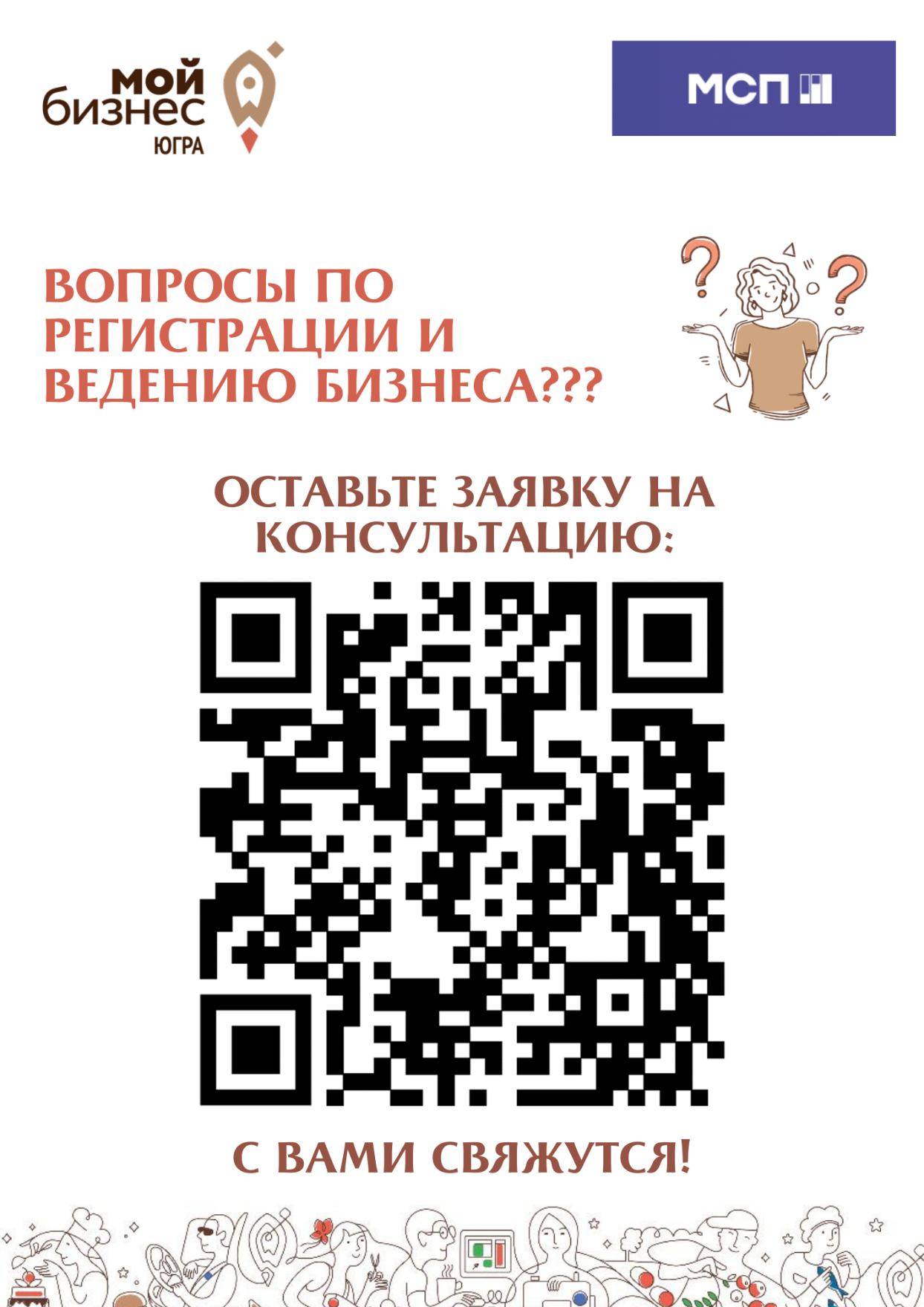 